Дизайн-проект благоустройства общественной территории  «Автостоянка в районе Детского сада» по улице Таежная, дом № 8 в р.п. Корфовский Дизайн-проект благоустройства общественной территории  «Автостоянка в районе Детского сада» по улице Таежная, дом № 8 в р.п. Корфовский Дизайн-проект благоустройства общественной территории  «Автостоянка в районе Детского сада» по улице Таежная, дом № 8 в р.п. Корфовский Дизайн-проект благоустройства общественной территории  «Автостоянка в районе Детского сада» по улице Таежная, дом № 8 в р.п. Корфовский Дизайн-проект благоустройства общественной территории  «Автостоянка в районе Детского сада» по улице Таежная, дом № 8 в р.п. Корфовский Дизайн-проект благоустройства общественной территории  «Автостоянка в районе Детского сада» по улице Таежная, дом № 8 в р.п. Корфовский Дизайн-проект благоустройства общественной территории  «Автостоянка в районе Детского сада» по улице Таежная, дом № 8 в р.п. Корфовский Дизайн-проект благоустройства общественной территории  «Автостоянка в районе Детского сада» по улице Таежная, дом № 8 в р.п. Корфовский Дизайн-проект благоустройства общественной территории  «Автостоянка в районе Детского сада» по улице Таежная, дом № 8 в р.п. Корфовский Дизайн-проект благоустройства общественной территории  «Автостоянка в районе Детского сада» по улице Таежная, дом № 8 в р.п. Корфовский Дизайн-проект благоустройства общественной территории  «Автостоянка в районе Детского сада» по улице Таежная, дом № 8 в р.п. Корфовский Дизайн-проект благоустройства общественной территории  «Автостоянка в районе Детского сада» по улице Таежная, дом № 8 в р.п. Корфовский Дизайн-проект благоустройства общественной территории  «Автостоянка в районе Детского сада» по улице Таежная, дом № 8 в р.п. Корфовский 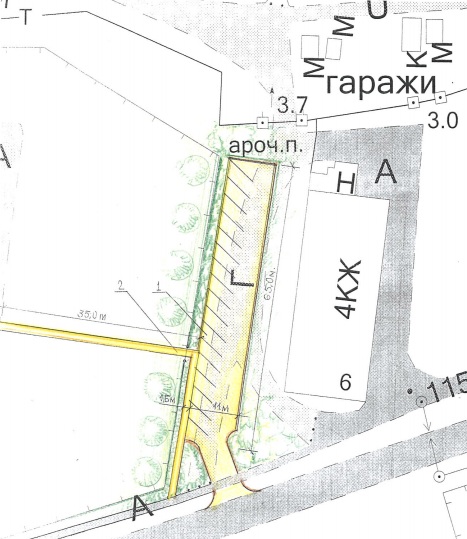 Визуальные изображенияВизуальные изображенияВизуальные изображенияВизуальные изображенияВизуальные изображенияВизуальные изображенияВизуальные изображенияВизуальные изображенияВизуальные изображенияВизуальные изображенияАвтомобильная парковка (парковочные места)Автомобильная парковка (парковочные места)Автомобильная парковка (парковочные места)Автомобильная парковка (парковочные места)Светодиодный светильникСветодиодный светильникТротуарТротуарТротуарТротуар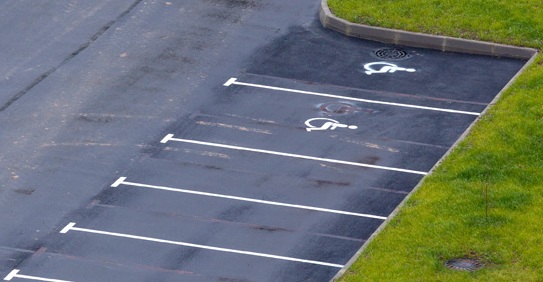 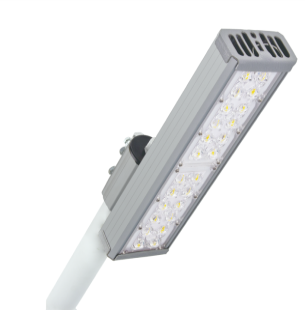 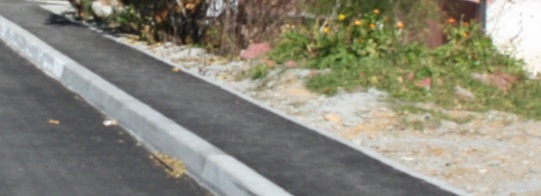 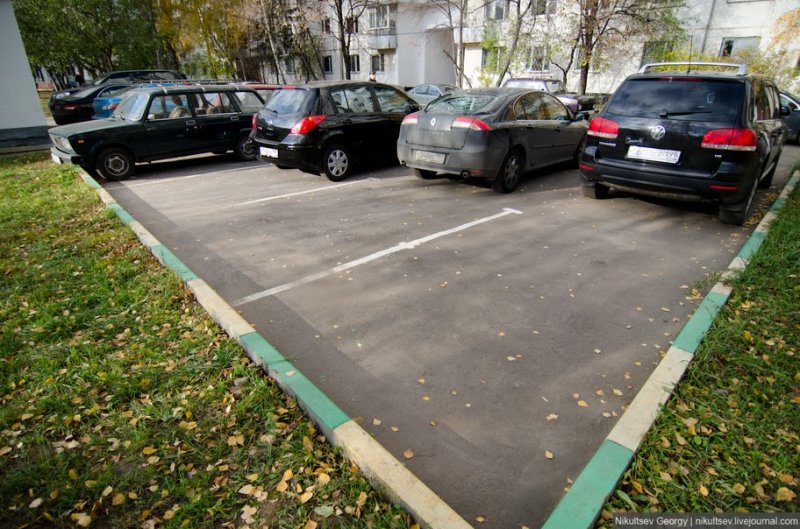 Условные обозначенияХабаровский район, р.п. Корфовский, улица Таежная, дом № 8Хабаровский район, р.п. Корфовский, улица Таежная, дом № 8Хабаровский район, р.п. Корфовский, улица Таежная, дом № 8Хабаровский район, р.п. Корфовский, улица Таежная, дом № 8Хабаровский район, р.п. Корфовский, улица Таежная, дом № 8Условные обозначенияХабаровский район, р.п. Корфовский, улица Таежная, дом № 8Хабаровский район, р.п. Корфовский, улица Таежная, дом № 8Хабаровский район, р.п. Корфовский, улица Таежная, дом № 8Хабаровский район, р.п. Корфовский, улица Таежная, дом № 8Хабаровский район, р.п. Корфовский, улица Таежная, дом № 81. Устройство автомобильной парковки (парковочных мест)2. Устройство тротуаров с установкой бортовых камней3. Устройство освещения территории (светодиодные светильники)ПроектПроектКудлайБлагоустройство общественной территории «Автостоянка в районе Детского сада» по улице Таежная, дом № 8 в р.п. Корфовский Хабаровского районаБлагоустройство общественной территории «Автостоянка в районе Детского сада» по улице Таежная, дом № 8 в р.п. Корфовский Хабаровского районаСтадияЛистЛистов1. Устройство автомобильной парковки (парковочных мест)2. Устройство тротуаров с установкой бортовых камней3. Устройство освещения территории (светодиодные светильники)ПроверилПроверилКирилловБлагоустройство общественной территории «Автостоянка в районе Детского сада» по улице Таежная, дом № 8 в р.п. Корфовский Хабаровского районаБлагоустройство общественной территории «Автостоянка в районе Детского сада» по улице Таежная, дом № 8 в р.п. Корфовский Хабаровского района1. Устройство автомобильной парковки (парковочных мест)2. Устройство тротуаров с установкой бортовых камней3. Устройство освещения территории (светодиодные светильники)Благоустройство общественной территории «Автостоянка в районе Детского сада» по улице Таежная, дом № 8 в р.п. Корфовский Хабаровского районаБлагоустройство общественной территории «Автостоянка в районе Детского сада» по улице Таежная, дом № 8 в р.п. Корфовский Хабаровского района1. Устройство автомобильной парковки (парковочных мест)2. Устройство тротуаров с установкой бортовых камней3. Устройство освещения территории (светодиодные светильники)План, перспектива.План, перспектива.Администрация Корфовского городского поселенияАдминистрация Корфовского городского поселенияАдминистрация Корфовского городского поселения